  Муниципальное бюджетное  общеобразовательное учреждение
      "Средняя общеобразовательная  казачья  школа с.Знаменка»                        Нерчинский район, Забайкальский край
           Разработка открытого  урока музыки                             для 2 класса на тему:        «Знакомство с инструментом – фортепиано»           по программе  В.В. Алеева, Т. Н. Кичак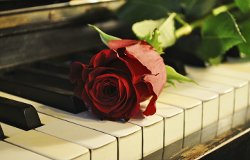                                                                         Составила:                                                                               учитель музыки                                                                 Трушина Светлана Юрьевна
Тема урока:  Знакомство с инструментом - фортепианоТип урока: урок изучения нового материалаФормы обучения: фронтальная работа, работа в парах, работа в группахМетоды обучения: методы организации учебной деятельности (словесные, наглядные); методы стимулирования и мотивации обучения (метод формирования интереса, создание ситуации успеха);  методы контроля и самоконтроля (групповые задания, самооценка);   образовательные технологии (групповая работа, сотрудничество), здоровьесберегающие технологии (чередование видов деятельности для охраны и укрепления психического здоровья обучающихся), информационные технологии.
Цель урока: знакомство с разновидностями фортепиано – пианино и роялем.Задачи урока:Образовательные:- расширить знания о музыкальных инструментах;- объяснить значения слов форте, пиано, фортепиано, пианино, рояль;- уметь распознавать звучание разных регистров фортепиано; Развивающие:- развивать воображение,   творческие способности, музыкальный и ритмический слух. Воспитательные:- воспитывать интерес к учебному предмету, через разнообразие видов деятельности на уроке    - воспитывать эстетические чувства;  - воспитывать интерес к классической музыке. Оборудование  урока:Мультимедиа проектор, ноутбук , синтезатор,  иллюстрации музыкальных инструментов, пазлы   инструментов  рояля и пианино, раскраска клавиатуры пианино, карточки со знаками   f   -  p, стикеры  ярких цветов.Музыкальный материал: «Марш Черномора» из оперы «Руслан и Людмила» Н. А. Римского- Корсакова, песня «Мама и Родина»   А. Стариков,  Фрагмент « Сонаты № 7»  Л. В. БетховенаЭтапы урока:Организация.  Самоопределение   деятельности. -  2  мин.    1.1 Слушание: «Марш Черномора» (творческое задание и  сюрпризный момент –   8  мин. Постановка цели и задач урока   - 4  минПервичное усвоение новых знаний. Работа по теме урока -   8  мин Актуализация знаний.    – 6   мин. Закрепление полученных знаний - 4 мин5.1 Слушание: Фрагмент « Сонаты № 7» -  3 мин. 6. Исполнение песни «Мама и Родина»  - 3 мин7.  Обобщение урока      - 2 мин 8. Рефлексия –  2 мин9. Домашнее задание  -  1 мин 10. Выставление оценок. -1 мин 11.  Выход     -  1 минПланируемые результаты урока:Личностные:    осознать необходимость учения;
· работать над адекватной самооценкой;
· учиться проявлять самостоятельность в разных видах деятельности.Метапредметные:
· осуществление поиска необходимой информации для выполнения учебных заданий с использованием учебника, творческих заданий;· умение строить речевые высказывания о музыке.Предметные:
· наличие интереса к предмету «Музыка»;. умение определять характер и настроение музыки с учетом терминов, представленных в учебнике для 2 класса;. владение основами теории музыки и музыкальной грамоты: мелодия, нотные размеры. Регулятивные: 
· соотносить выполненное задание с образцом, предложенным учителем; 
· уметь контролировать свою деятельность;
· адекватно понимать оценку взрослого и сверстников. Познавательные: 
· отвечать на простые и сложные вопросы учителя сравнивать объекты по нескольким признакам;
· устанавливать причинно-следственные связи; 
· осуществлять контроль и оценку процесса и результатов деятельности.Коммуникативные: 
· вступать в учебный диалог с учителем, одноклассниками, высказывать свою точку зрения на события; 
· участвовать в общей беседе, соблюдая правила речевого поведения;
· выполнять различные роли в группе, сотрудничать в совместном решении проблемы                                       Ход урока1.Самоопределение   деятельности. (Организационный   момент ) Музыкальное приветствие. Слайд 2 Показ репродукций из сказки А. Пушкина «Руслан и Людмила»- Из какой сказки эти иллюстрации? («Руслан и Людмила»)- Кто автор сказки? (А. Пушкин)Слайд 3- портреты  А. С. Пушкина и  М. И. Глинки.Слайд  4- Что объединяет  поэта и композитора? (одноимённые произведения)-  Какое произведение из оперы мы слушали на пошлом уроке?                                                                                      (Марш Черномора). Слайд  5 - Вспомните,  кто такой  Черномор? 
- В каком музыкальном размере написан марш? (4\4).
- Да, марши пишутся в размере 4\4.Домашним заданием было нарисовать рисунок Черномора. (рисунки  прикрепляются к дополнительной – магнитной  доске)1. 2 Слушание : «Марш Черномора»
Творческое задание:  пластическое интонирование - Когда услышите главную тему Черномора-  поднимаем  вверх руки. Слушание.
- Звучание  каких инструментов   музыке придает  сказочность и волшебство?  (колокольчики).
- Какой оркестр исполнял  «Марш Черномора»? (симфонический). Слайд  6Сюрпризный момент- появление персонажа- «Черномор из сказки»(ученик 3 класса) Заходит в класс «Черномор».«Я  только что был на уроке литературы в 5 классе и вдруг услышал свою тему,  громкую, страшную! И сразу сюда, к вам на урок!  Вы  ведь испугались, когда слышали мою тему?»Дети отвечают- Нет, не испугались, мы уже  слушали эту музыку на прошлом уроке и поняли, что  грозная мелодия, которая  рисует нам твоё появление, потом  меняется, звучат колокольчики, напоминая  нам о том, что  ты- герой сказочный и бояться  тебя  не надо.- «Черномор» - но я хочу с вами поиграть, на уроке литературы мне так было интересно с детишками 5 класса! Я смотрю, вы даже рисунки про меня нарисовали! Какие молоды!  А давайте снова послушаем это произведение из оперы, и когда вы услышите мою тему- будете все  вставать с места. А я  тут вот присяду и тоже буду с вами  двигаться.   Звучит «Марш Черномора» - дети и «Черномор» при появлении в музыке темы Черномора   встают с мест, поднимают руки,  при смене характера звучания все садятся. (после «Черномор» прощается  с детьми и говорит, что ещё с ребятами встретится на уроках музыки в 5 и 6 классе).  Дети прощаются с «Черномором»  2. Постановка цели и задач урока. Мотивация учебной деятельности учащихся.- В симфоническом оркестре   много разных инструментов.   Об  одном   мы  узнаем сегодня  подробно.  Отгадаем загадку.Слайд  7Очень музыку любилиДве сестры, Наташа с Ниной,И поэтому купилиИм большое… Пианино        Слайд  8Слайд  9Я стою на трёх ногах,
Ноги в чёрных сапогах.
Зубы белые, педаль.
Как зовут меня?(рояль)      Слайд  10Слайд  11На концерте выступала
Наша милая Оксана,
Как звезда она играла
Целый час на …. (фортепиано)       Слайд  12  Как вы думаете, о чем мы будем говорить на уроке? (о пианино, рояле,  фортепиано)
- Посмотрите ещё  раз  на  загадки  и  сформулируйте тему урока. Тема урока:  Знакомство с инструментом фортепиано.        Слайд  13- Мы уже слушали музыку фортепиано.  Как вы думаете, что сегодня мы узнаем об этом инструменте? (когда появился, почему он так называется, какие композиторы писали музыку для рояля, послушаем   произведения  в исполнении этого инструмента.)3.Первичное усвоение новых знаний. Работа по теме урокаНа доске таблички с  терминами: рояль, пианиноУчащиеся   должны  правильно расположить  надписи - комнатный, концертный,  вертикальный,  горизонтальный Пианино – комнатный  инструмент,   рояль – концертный.   Пианино -  вертикальный,   а рояль - горизонтальный    инструмент(учащиеся по желанию выходят  к доске) .Слайд  14
 Показ    иллюстраций  баяна, гармошки,  гитары,  скрипки, пианино, рояля. На доске ученики   убирают  лишние  картинки с музыкальными инструментами  и  сказать,  почему, определяют   отличие   и сходство всех музыкальных инструментов.  (кнопочные, клавишные, струнные) Слайд  15- Фортепиано – клавишный струнный музыкальный инструмент. Все клавиши фортепиано – это клавиатура.  Почему - клавишный - понятно , а  вот почему струнный,  об этом будем говорить на следующем уроке4. Актуализация знаний.   Работа в  группах.   Задания:Выбрать из предложенных иллюстраций музыкальных инструментов все клавишные. Собрать пазл    рояля.Собрать пазл    пианино. Раскрасить   бумажную  клавиатуру и подписать 7 нот. Оставшиеся ученики  вызываются к фортепиано и  играют разные по высоте звуки. Проверка   работ детей  в  группах. - Вы обратили внимание, что вы все играли разные по высоте звуки? - Как  называется такое средство музыкальной выразительности? (регистр) Слайд  16- Скажите,  кого и что  может показать музыка? (музыка может показать- человека, машину, самолёт, поезд, животных, птиц…)- Молодцы, правильно, музыка  многое  может нам показать и рассказать!  5. Закрепление полученных знаний - Давайте вспомним, какие две разновидности имеет фортепиано?  (рояль и пианино). На какие  два  слова мы разделим слово фортепиано?  (форте, пиано)Название инструмента произошло от двух итальянских слов: форте  и пиано. По-русски    следовало бы звать  - Громко тихо.                     Слайд  17       Загадка:Играть умеет он и «форте», и «пиано»,
За это и назвали его… (Фортепиано)         Музыкальные знаки – форте,  пиано       Слайд  18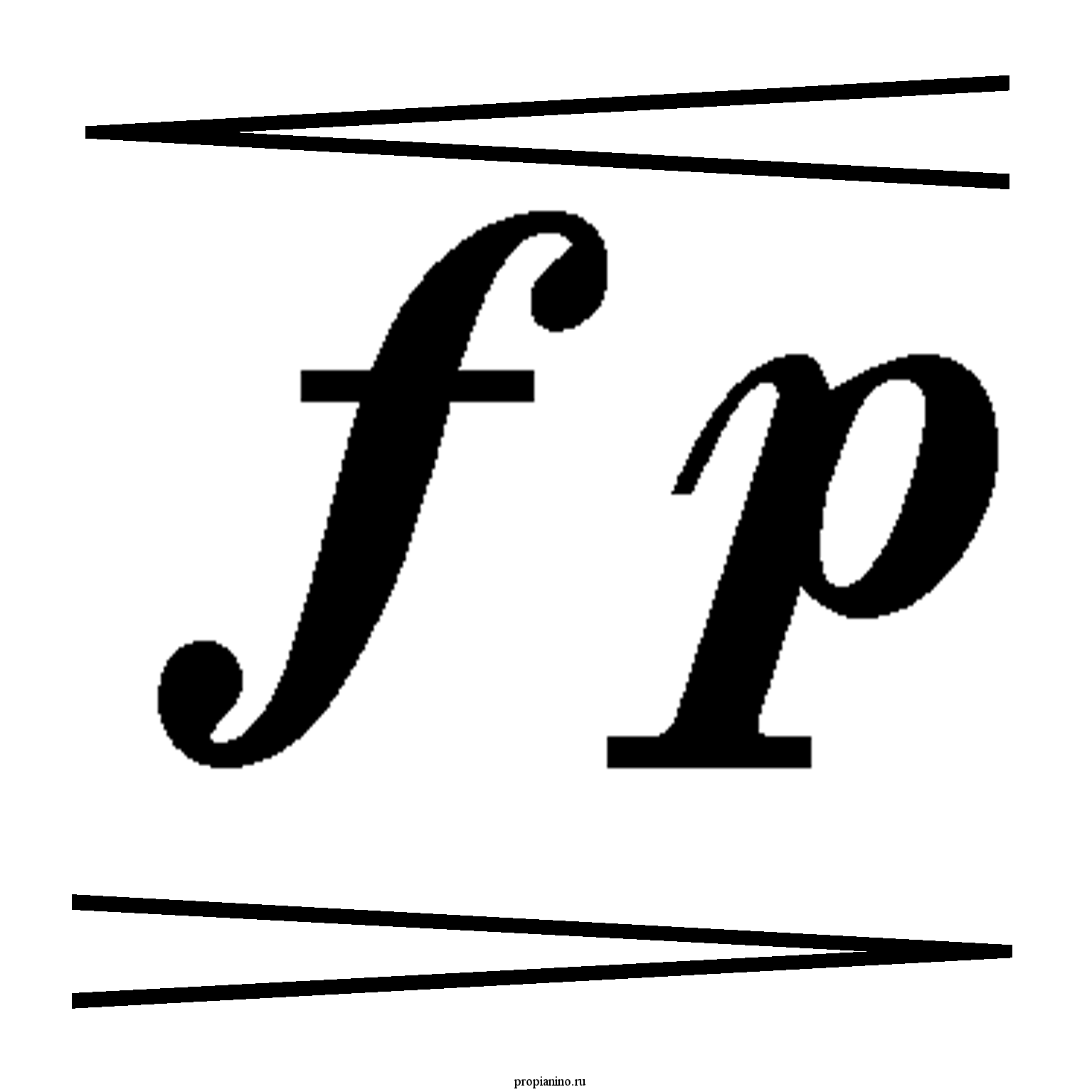  (Дети должны определить, какой знак обозначает громкость, какой тишину)        Слайд  19Создал  фортепиано  великий итальянский мастер  Бартоломео  Кристофори в 1709 году.       Слайд  20  
- В учебнике  (стр.  63)  посмотрите     репродукцию   П. Корина.  На каком инструменте играет музыкант? А почему вы так решили?   Отличительные черты рояля от пианино?  (струны расположены горизонтально, поднята крышка,  размером больше)    Ученик читает текст  в   учебнике.
-  Как  мы  назовем музыканта,  играющего  на пианино, рояле, фортепиано,?  (пианист).   П. Корин изобразил портрет пианиста  К.  Игумнова.Учащимся  раздаются карточки со знаками   f   -  p5.1 Слушание: Фрагмент « Сонаты № 7»  Л. В. Бетховена в исполнении  пианиста К. Игумнова.                   Творческое задание:  пластическое интонированиеПри  слушании   музыки   дети поднимают вверх карточки:  f   -  p-Ребята, как вы думаете,  кто из  композиторов  писал  музыку для  фортепиано? (практически  все.)  Во  времена, когда не было ещё фортепиано, были орган, клавесин, это тоже клавишные инструменты. И композиторы  И. С. Бах ,  Г. Гендель писали музыку для клавесин  и органа. У нас впереди ещё много уроков музыки, и на каждом мы слушаем  музыку разных композиторов,  слушаем звучание симфонического оркестра, в котором  всегда    присутствует  рояль. - Мы будем продолжать работать  над   темой  фортепиано  на следующем уроке. Слайд  21Загадка:Песню запоем все вместе,
Зазвучит по школе песня.
Складно, слаженно и дружно.
Вместе петь, ребята, нужно.
Песней полон коридор —
Так старается наш...  (хор)       Слайд  22          Распевка:  Я пою , хорошо пою»Исполнение песни «Мама и Родина»  Слайд  23 (аккомпанирует учитель  песню на фортепиано (синтезаторе))Обобщение урока.        Слайд  24- Подведем итог вместе. - О чем говорили? -Какую учебную задачу ставили в начале урока? (ответы детей)- Кто считает, что мы выполнили эту задачу? - Кто доволен своей работой на уроке?8 . Рефлексия. - Мне сегодня очень понравилось,  как вы работали.  Молодцы. А теперь мне хотелось бы узнать, какое  настроение  у вас  осталось от сегодняшнего урока? Ученики выходят к доске и наклеивают стикеры  на  улыбки: 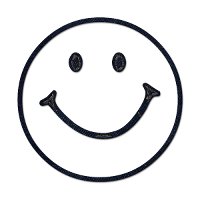 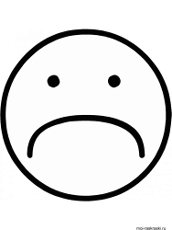 9. Домашнее задание:Повторить  два итальянских термина – форте и пиано. Нарисовать рисунок фортепиано.10. Выставление оценок.11.  Выход под песню  «Улыбка»     Слайд  25Источник:Музыка . 2 класс. : Учебник / В. В. Алеев, Т.Н. Кичак.  -8-е изд, стереотип.-  М.: Дрофа.  2013 г